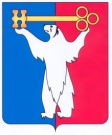 АДМИНИСТРАЦИЯ ГОРОДА НОРИЛЬСКАКРАСНОЯРСКОГО КРАЯПОСТАНОВЛЕНИЕ13.05.2024                                          г. Норильск                                                 № 203О внесении изменений в постановление Администрации города Норильска от 29.12.2018 № 522	В связи с актуализацией состава комиссии по делам несовершеннолетних и защите их прав Центрального района города Норильска,ПОСТАНОВЛЯЮ:	1. Внести в постановление Администрации города Норильска от 29.12.2018          № 522 «Об утверждении состава комиссии по делам несовершеннолетних и защите их прав Центрального района города Норильска» (далее – Комиссия) следующие изменения:	1.1. Вывести из состава Комиссии Шмакова Андрея Валерьевича. 	1.2. Ввести в состав Комиссии в качестве членов комиссии:- Литвинова Дмитрия Васильевича – врио заместителя начальника полиции по охране общественного порядка Отдела МВД России по г. Норильску (по согласованию);	- Комиссии Кирьякову Ольгу Александровну - ведущего специалиста отдела по обеспечению деятельности комиссий по делам несовершеннолетних и защите их прав города Норильска Администрации города Норильска.	1.3. Фамилию члена Комиссии «Панфилова» заменить на фамилию «Хунтуа».	2. Опубликовать настоящее постановление в газете «Заполярная правда» и разместить его на официальном сайте муниципального образования город Норильск. Глава города Норильска		                                                                  Д.В. Карасев